Publicado en  el 07/02/2014 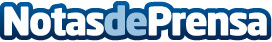 Biographies of Amos GitaiEl Museo Reina Sofía presenta una exposición centrada en el aspecto biográfico del director de cine Amos Gitai (Haifa, Israel, 1950). La muestra, concebida y comisariada por Jean-François Chevrier, es una consecuencia de la muestra Formas biográficas que se puede visitar en el Museo hasta el próximo 31 de marzo. Datos de contacto:Nota de prensa publicada en: https://www.notasdeprensa.es/biographies-of-amos-gitai_1 Categorias: Artes Visuales http://www.notasdeprensa.es